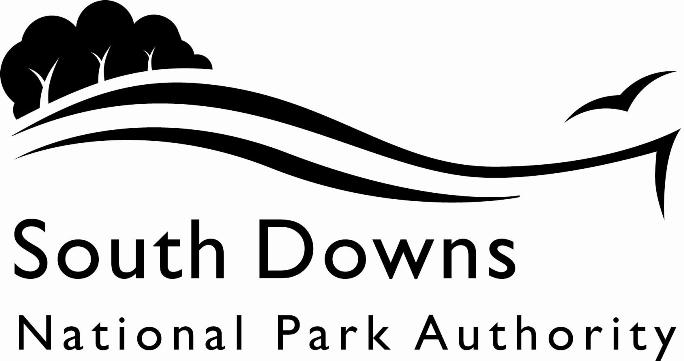 Town and Country Planning Acts 1990Planning (Listed Building and Conservation Area) Act 1990LIST OF NEW PLANNING AND OTHER APPLICATIONS, RECEIVED AND VALIDWEEKLY LIST AS AT 29 January 2024The following is a list of applications which have been made valid in the week shown above for the recovered areas within the South Downs National Park (Adur District Council, Arun District Council, Brighton & Hove Council, Mid Sussex District Council, Wealden District Council, Worthing Borough Council, county applications for East Sussex, Hampshire and West Sussex County Councils), and for all “Called In” applications for the remainder of the National Park area. These will be determined by the South Downs National Park Authority.IMPORTANT NOTE:The South Downs National Park Authority adopted the Community Infrastructure Levy Charging Schedule on 1st April 2017. Applications determined after that date will be subject to the rates set out in the Charging Schedule https://www.southdowns.gov.uk/community-infrastructure-levy/. If you have any questions, please contact CIL@southdowns.gov.uk or tel: 01730 814810.  Want to know what’s happening in the South Downs National Park? 
Sign up to our monthly newsletter to get the latest news and views delivered to your inboxwww.southdowns.gov.uk/join-the-newsletterApplicant:	Mr Malcom PedderProposal:	Engineering works, to consist of re-profiling of site and realignment of pitch, new drainage system, creation of new access from Clayton Road leading to new parking area, erection of groundsman's store/facilities, associated landscaping, and extension to the existing allowed playing seasonLocation:	Ditchling Rugby Club, Keymer Road, Ditchling, East Sussex, Grid Ref:	532253 115073Applicant:	EE LtdProposal:	Removal of 2x 40m communications towers and replacement with 1x 60m communications tower, installation and relocation of antennas and ancillary developmentLocation:	Tecommunication Site North of Reservoirs, Wether Down Lane, East Meon, Petersfield, Hampshire, Grid Ref:	467485 119747Applicant:	Mr and Mrs GuarnieriProposal:	Retrospective permission for front roller shutter and side access doors to existing garageLocation:	5 Steep Lane, Findon, West Sussex, BN14 0UFGrid Ref:	512169 108433Applicant:	Mr Andrew TriggProposal:	Yew Tree (X) - Reduce canopy back to boundary (Approx 3m) and trim lower growth.Location:	7 The Old Stable Block Stanmer Village, Stanmer Park, Brighton, Brighton & Hove, BN1 9BSGrid Ref:	533592 109502Applicant:	Mrs Angela SellarProposal:	TPO/PA/1/01 - Fell group of treesLocation:	Land North-East of The Street, Patching, Worthing, West Sussex, BN13 3XFGrid Ref:	508952 106776Applicant:	Ms Emily HlavatyProposal:	Removal of fallen and standing trees to facilitate works to water supply. Arun Distict Council ref TPO/TR/1/80.Location:	Binsted Woods, Binsted Lane, Arundel, West Sussex, BN18 0AD, , Grid Ref:	499100 107200Town and Country Planning Acts 1990Planning (Listed Building and Conservation Area) Act 1990LIST OF NEW PLANNING AND OTHER APPLICATIONS, RECEIVED AND VALIDWEEKLY LIST AS AT 29 January 2024The following is a list of applications which have been made valid in the week shown above. These will be determined, under an agency agreement, by Chichester District Council, unless the application is ‘Called in’ by the South Downs National Park Authority for determination. Further details regarding the agency agreement can be found on the SDNPA website at www.southdowns.gov.uk.If you require any further information please contact Chichester District Council who will be dealing with the application.IMPORTANT NOTE:The South Downs National Park Authority adopted the Community Infrastructure Levy Charging Schedule on 1st April 2017. Applications determined after that date will be subject to the rates set out in the Charging Schedule https://www.southdowns.gov.uk/community-infrastructure-levy/. If you have any questions, please contact CIL@southdowns.gov.uk or tel: 01730 814810.  Want to know what’s happening in the South Downs National Park? 
Sign up to our monthly newsletter to get the latest news and views delivered to your inboxwww.southdowns.gov.uk/join-the-newsletterApplicant:	Mr Stuart RobinsonProposal:	Repair of existing roof covering.Location:	Hatchets, West Burton Road, West Burton, Pulborough, West Sussex, RH20 1HDGrid Ref:	499617 113842Applicant:	BarlieProposal:	Crown thin by 30% on 1 no. Horse Chestnut tree (quoted as T1, TPO'd no. T2) subject to CP/89/00381/TPO.Location:	Old School House , School Lane, Compton, West Sussex, PO18 9EZGrid Ref:	477698 114765Applicant:	Mr PatersonProposal:	Demolition of 1 no. existing outbuildings and erection of single storey rear and side extensions.Location:	Mint Cottage , Easebourne Lane, Easebourne, West Sussex, GU29 9AZGrid Ref:	489092 122251Applicant:	Dr Richard PattenProposal:	Construction of a detached triple garage/store.Location:	Mayfield , Upperfield, Easebourne, West Sussex, GU29 9AEGrid Ref:	488892 122954Applicant:	Mr Paul WhitbyProposal:	Two storey side extension.Location:	1 Capels Cottages , Ebernoe Road, Balls Cross, Ebernoe, West Sussex, GU28 9JUGrid Ref:	498675 126456Applicant:	Mr Ian ForrestProposal:	Existing lawful development certificate for the continued use of land to the north of the established residential garden of Tangletrees as residential garden land.Location:	Tangletrees, The Street, Graffham, Petworth, West Sussex, GU28 0QAGrid Ref:	493130 117660Applicant:	Lord Nicholas SternProposal:	The installation of an array of 70 no. ground-mounted solar panels in the paddock north of Western House.Location:	Western House , Sheepwash, Elsted, West Sussex, GU29 0LAGrid Ref:	481380 119594Applicant:	Mr Mark LangridgeProposal:	1 no. outbuilding.Location:	Linghurst , 8 Park Lane, Fernhurst, West Sussex, GU27 3EDGrid Ref:	489619 128693Applicant:	Mr Dan JonesProposal:	Proposed front porch.Location:	62 Nappers Wood, Fernhurst, West Sussex, GU27 3PEGrid Ref:	489427 128798Applicant:	Mr Nick LandProposal:	New pump house and garden store.Location:	Upper Covers , Lower Lodge Road, Linchmere, West Sussex, GU27 3NGGrid Ref:	487058 130742Applicant:	Mr Geoffrey MarshProposal:	Internal works to attic including insertion of paddle stairs from 1st floor. New floor boarding over 40% of  existing wooden floorboards (east and west areas).Location:	The Old Nursery , Church Lane, Lodsworth, West Sussex, GU28 9DDGrid Ref:	492896 122854Applicant:	Mr Luke Bentley, TreestylersProposal:	Notification of intention to reduce by 3m on 1 no. Mountain Ash tree (T1). Crown reduce by 1m on 1 no. Ivy/Clematis tree (T2). Crown reduce by 3.5m on 1 no. Fig tree (T3). Reduce height by 0.5m on 1 no. Viburnum tree (T5) and fell 1 no. Cherry tree (T6).Location:	Bakehouse Cottage , Lombard Street, Petworth, West Sussex, GU28 0AGGrid Ref:	497683 121764Applicant:	Mr HannamProposal:	Replacement annexe and excavation of basement beneath annexe and part of the existing adjacent main dwelling, connecting the two. Basement to create new cinema room, wine store, WC and plant room.Location:	Wenham Edge , Durleighmarsh, Rogate, West Sussex, GU31 5BAGrid Ref:	478942 123024IMPORTANT NOTE: This application is liable for Community Infrastructure Levy and associated details will require to be recorded on the Local Land Charges Register. If you require any additional information regarding this, please contact CIL@southdowns.gov.uk or tel: 01730 814810.Applicant:	Mr Ivor OsborneProposal:	Removal of sand/cement render, fireboard infill and natural gas fire to dining room fireplace and Installation of new Hunter natural gas stove.Location:	1 Frys Farm Cottage, School Lane, Stedham, Midhurst, West Sussex, GU29 0NYGrid Ref:	486079 122182Applicant:	Mrs Athena HubbleProposal:	Erection of a detached twin bay garage in rear garden.Location:	The Little House , Westlands Copse Lane, River Common, Tillington, West Sussex, GU28 9BHGrid Ref:	494713 123801Applicant:	Mr Haydn Morris, The Goodwood Estate Co LimitedProposal:	Reconstruct the former Minerva Temple to relate to the existing Lioness Statue. Reinstate arch in nearby wall to recreate original vista to the kennels and fit with new gate.Location:	The Goodwood Estate Co Limited , Hat Hill Road, Goodwood, Chichester, West Sussex, PO18 0PXGrid Ref:	488779 108828Town and Country Planning Acts 1990Planning (Listed Building and Conservation Area) Act 1990LIST OF NEW PLANNING AND OTHER APPLICATIONS, RECEIVED AND VALIDWEEKLY LIST AS AT 29 January 2024The following is a list of applications which have been made valid in the week shown above. These will be determined, under an agency agreement, by East Hampshire District Council, unless the application is ‘Called in’ by the South Downs National Park Authority for determination. Further details regarding the agency agreement can be found on the SDNPA website at www.southdowns.gov.uk.If you require any further information please contact East Hampshire District Council who will be dealing with the application.IMPORTANT NOTE:The South Downs National Park Authority adopted the Community Infrastructure Levy Charging Schedule on 1st April 2017. Applications determined after that date will be subject to the rates set out in the Charging Schedule https://www.southdowns.gov.uk/community-infrastructure-levy/. If you have any questions, please contact CIL@southdowns.gov.uk or tel: 01730 814810.  Want to know what’s happening in the South Downs National Park? 
Sign up to our monthly newsletter to get the latest news and views delivered to your inboxwww.southdowns.gov.uk/join-the-newsletterApplicant:	Mr Angus CameronProposal:	Rear two-storey extension. Internal reconfiguration. Side pergola extension. Outbuilding demolition. New colonnade connecting programme with new vertical circulation.Location:	19-21 Alexanders Lane, Privett, Alton, Hampshire, GU34 3PWGrid Ref:	470070 127993IMPORTANT NOTE: This application is liable for Community Infrastructure Levy and associated details will require to be recorded on the Local Land Charges Register. If you require any additional information regarding this, please contact CIL@southdowns.gov.uk or tel: 01730 814810.Applicant:	Mr Michael OakleyProposal:	First floor extension above existing single storey, new dormer and internal alterations.Location:	Clarks Cottage , Huntsbottom Lane, Liss, Hampshire, GU33 7EUGrid Ref:	478592 127436Applicant:	Mrs Nikki MellardProposal:	T1 - To deadwood and remove lower dying limb. (see photo)T2 - Crown clean by 25% and Crown lift by approx 20 foot to reduce sail effect. Will also allow more light into garden without spoiling shape or longevity of tree. G1 - To reduce Leylandii hedge to approx 13 foot to maintain as hedge not trees.Location:	33 Heathfield Road, Petersfield, Hampshire, GU31 4DGGrid Ref:	476211 123340Applicant:	Miss Charlotte BridgerProposal:	Fell an unhealthy Fir tree within a conservation area and replace with hedging.  Addition of fruit trees in the garden.Location:	Pleasance Cottage , Fountain Road, Selborne, Alton, Hampshire, GU34 3LHGrid Ref:	474440 133306Applicant:	Mr G WilloughbyProposal:	T1 - Red Oak.  Reduction of crown.  Recommended reduction of: - height from 18 metres to 6.5 metres (removing 11.5 metres of height).  - South aspect from 13 metres to 5 metres (removing 8 metres of lateral spread).  - West aspect from 11 metres to 5 metres (removing 6 metres of lateral spread).  - North aspect from 10 metres to 5 metres (removing 5 metres of lateral spread).- East aspect from 12 metres to 5 metres (removing 7 metres of lateral spread).Location:	Dunstaffnage House , Love Lane, Petersfield, Hampshire, GU31 4BPGrid Ref:	475713 123766Applicant:	Mr & Mrs Grant MacdonaldProposal:	Listed building consent - Proposed new single storey dining room extension.Location:	Three Candovers , Wick Hill Hanger, Hartley Mauditt, Alton, Hampshire, GU34 3BPGrid Ref:	475573 135786IMPORTANT NOTE: This application is liable for Community Infrastructure Levy and associated details will require to be recorded on the Local Land Charges Register. If you require any additional information regarding this, please contact CIL@southdowns.gov.uk or tel: 01730 814810.Applicant:	Mr Avtar SahotaProposal:	5 new dwellings with access, parking, drainage and landscaping following demolition of 18 bedroom accommodation block.Location:	Angel Hotel , Gosport Road, Privett, Alton, Hampshire, GU34 3NNGrid Ref:	467285 128678IMPORTANT NOTE: This application is liable for Community Infrastructure Levy and associated details will require to be recorded on the Local Land Charges Register. If you require any additional information regarding this, please contact CIL@southdowns.gov.uk or tel: 01730 814810.Town and Country Planning Acts 1990Planning (Listed Building and Conservation Area) Act 1990LIST OF NEW PLANNING AND OTHER APPLICATIONS, RECEIVED AND VALIDWEEKLY LIST AS AT 29 January 2024The following is a list of applications which have been made valid in the week shown above. These will be determined, under an agency agreement, by Horsham District Council, unless the application is ‘Called in’ by the South Downs National Park Authority for determination. Further details regarding the agency agreement can be found on the SDNPA website at www.southdowns.gov.uk.If you require any further information please contact Horsham District Council who will be dealing with the application.IMPORTANT NOTE:The South Downs National Park Authority adopted the Community Infrastructure Levy Charging Schedule on 1st April 2017. Applications determined after that date will be subject to the rates set out in the Charging Schedule https://www.southdowns.gov.uk/community-infrastructure-levy/. If you have any questions, please contact CIL@southdowns.gov.uk or tel: 01730 814810.  Want to know what’s happening in the South Downs National Park? 
Sign up to our monthly newsletter to get the latest news and views delivered to your inboxwww.southdowns.gov.uk/join-the-newsletterApplicant:	Proposal:	Removal of Condition 4 and 5 of previously approved application SDNP/23/03681/HOUS (Installation of an air source heat pump to the rear of the property) Relating to sound validation tests and noise levels.Location:	Beacon House, London Road, Watersfield, Pulborough, West Sussex, RH20 1NQGrid Ref:	501401 115675Town and Country Planning Acts 1990Planning (Listed Building and Conservation Area) Act 1990LIST OF NEW PLANNING AND OTHER APPLICATIONS, RECEIVED AND VALIDWEEKLY LIST AS AT 29 January 2024The following is a list of applications in the area of Lewes and Eastbourne Districts which have been made valid in the week shown above. These will be determined, under an agency agreement, by Lewes District Council, unless the application is ‘Called in’ by the South Downs National Park Authority for determination. Further details regarding the agency agreement can be found on the SDNPA website at www.southdowns.gov.uk.If you require any further information please contact Lewes District Council who will be dealing with the application.IMPORTANT NOTE:The South Downs National Park Authority adopted the Community Infrastructure Levy Charging Schedule on 1st April 2017. Applications determined after that date will be subject to the rates set out in the Charging Schedule https://www.southdowns.gov.uk/community-infrastructure-levy/. If you have any questions, please contact CIL@southdowns.gov.uk or tel: 01730 814810.  Want to know what’s happening in the South Downs National Park? 
Sign up to our monthly newsletter to get the latest news and views delivered to your inboxwww.southdowns.gov.uk/join-the-newsletterApplicant:	Mr MatthiasProposal:	Roof extension to create second storey living accommodation with raising of roof height by 0.6m and increasing of roof pitch to 45 degrees, addition of 5no. dormers to front and rear, 6no. rooflights and 18no. solar panels, extension of open front porch and alterations to fenestrationLocation:	Tilgate Cottage , Lodge Hill Lane, Ditchling, East Sussex, BN6 8SPGrid Ref:	532369 115404Applicant:	Mr B LeviProposal:	Change of use of annex to holiday let and ancillary residential accommodationLocation:	56 Crossways, Wick Street, Firle, Lewes, East Sussex, BN8 6LGGrid Ref:	546636 107905Applicant:	Mrs G BennettProposal:	Replacement of window casements with double glazed units using existing framesLocation:	Ranscombe House , Ranscombe Lane, Glynde, East Sussex, BN8 6AAGrid Ref:	543947 108613Applicant:	Mrs G BennettProposal:	Replacement of window casements with double glazed units using existing framesLocation:	Ranscombe House , Ranscombe Lane, Glynde, East Sussex, BN8 6AAGrid Ref:	543947 108613Applicant:	Mr N Jones, Glynde EstateProposal:	T1 - Holm Oak - fell to base, remove stump and replace with appropriate species within garden - recent limb failure, asymmetric crown, split down main stemLocation:	Glynde Place , The Street, Glynde, East Sussex, BN8 6SXGrid Ref:	545643 109339Applicant:	c/o agent, Gail's LtdProposal:	Replacement of existing door to north-east elevation with a new timber door with glazed panels; Installation of 2 no. halo illuminated lettering signs to north and east elevations; installation of 2 no. non-illuminated projecting signs, to north and east elevations; and internal alterationsLocation:	11 High Street, Lewes, East Sussex, BN7 2LHGrid Ref:	541820 110201Applicant:	c/o agent, Gail's LtdProposal:	2 no. halo lit fascia lettering signs to north and east elevations; 2 no. non-illuminated projecting signs to north and east elevations; replacement of door to north-east elevationLocation:	11 High Street, Lewes, East Sussex, BN7 2LHGrid Ref:	541820 110201Applicant:	c/o agent, Gail's LtdProposal:	Replacement of existing door to north-east elevation with a new timber door with glazed panels; Installation of 2 no. halo illuminated lettering signs to north and east elevations; installation of 2 no. non-illuminated projecting signs, to north and east elevations; and internal alterationsLocation:	11 High Street, Lewes, East Sussex, BN7 2LHGrid Ref:	541820 110201Applicant:	c/o agent, Gail's LtdProposal:	2 no. halo lit fascia lettering signs to north and east elevations; 2 no. non-illuminated projecting signs to north and east elevations; replacement of door to north-east elevationLocation:	11 High Street, Lewes, East Sussex, BN7 2LHGrid Ref:	541820 110201Applicant:	Ms A Slack, Annie SlackProposal:	Removal of non-functioning chimney to accommodate a loft conversion with shingle clad rear dormer, and 2 no. skylight windows on front roof slopeLocation:	24 Hawkenbury Way, Lewes, East Sussex, BN7 1LTGrid Ref:	540310 110247Applicant:	Mr B SekyereProposal:	Demolition of existing house and erection of 1no new build house and 2no new build flatsLocation:	41 Queens Road, Lewes, East Sussex, BN7 2JGGrid Ref:	541888 111235Applicant:	Mrs H TurnerProposal:	T1 - Ash - fell to ground level and removal of roots - tree is causing damage to retaining garden wallLocation:	29 Malling Street, Lewes, East Sussex, BN7 2RAGrid Ref:	542177 110365Applicant:	P DugdaleProposal:	T1 - Ash - reduce crown overall by 2 metres - general maintenanceG1 - Multiple Sycamores - pollard by removing 5-7 metres off height, leaving trees at standing height of 5-7 metres - general maintenanceT2 - Cherry - reduce crown overall by 3 metres - general maintenanceT3 - Ash - fell to ground level - unsuitable for space within gardenLocation:	52 St Annes Crescent, Lewes, East Sussex, BN7 1SDGrid Ref:	540670 109999Applicant:	Mr S HillProposal:	T1 - Olive - thin crown by 10% approximately, remove major deadwood and reduce and reshape crown all over by up to 2.5 metresT2 - Malus - reduce and reshape by up to 1.5 metres, thin crown by 10% approximately and remove major deadwoodT3 - Apple - reduce crown all over by approximately 2.0 metres to create pendulous shapeLocation:	23 Malling Street, Lewes, East Sussex, BN7 2RAGrid Ref:	542178 110346Applicant:	L SloanProposal:	Erection of single storey rear side infill extensionLocation:	3 De Montfort Terrace , De Montfort Road, Lewes, East Sussex, BN7 1RXGrid Ref:	540750 110105Town and Country Planning Acts 1990Planning (Listed Building and Conservation Area) Act 1990LIST OF NEW PLANNING AND OTHER APPLICATIONS, RECEIVED AND VALIDWEEKLY LIST AS AT 29 January 2024The following is a list of applications which have been made valid in the week shown above. These will be determined, under an agency agreement, by Winchester District Council, unless the application is ‘called in’ by the South Downs National Park Authority for determination. Further details regarding the agency agreement can be found on the SDNPA website at www.southdowns.gov.uk.If you require any further information please contact Winchester District Council who will be dealing with the application.IMPORTANT NOTE:The South Downs National Park Authority adopted the Community Infrastructure Levy Charging Schedule on 1st April 2017. Applications determined after that date will be subject to the rates set out in the Charging Schedule https://www.southdowns.gov.uk/community-infrastructure-levy/. If you have any questions, please contact CIL@southdowns.gov.uk or tel: 01730 814810.  Want to know what’s happening in the South Downs National Park? 
Sign up to our monthly newsletter to get the latest news and views delivered to your inboxwww.southdowns.gov.uk/join-the-newsletterApplicant:	Mr Philip LeaProposal:	T1. Beech 19x15m approximately. Remove and cut back of over extended branches within the upper crown in order to lessen crown spread. Lightly cut back from neighbouring property and clear obstructing branches from overhead utility cables. Remove crossing branches and deadwood. T2. Beech 19x18m approximately. Remove and cut back of over extended branches within the upper crown in order to lessen crown spread. Remove crossing branches and deadwood.Location:	Meadow Cottage , High Street, Meonstoke, Hampshire, SO32 3NHGrid Ref:	461314 120031Applicant:	Mr Brian Roscoe, Mulberry Tree ServicesProposal:	Apple tree :-  [ general prune] reduce crown by approximately 2 meters overall thin crown by 20%.Crown size remaining to be approximately 4m high [ total tree height]by 4 meters wide.Location:	Post Office Cottages , Avington Park Lane, Easton, Hampshire, SO21 1EFGrid Ref:	451416 132222Applicant:	Mrs Sarah Culley, St Swithun's Senior SchoolProposal:	Installation of 3no. artificial surface cricket practice lanes with associated netting.Location:	St Swithuns Senior School, Alresford Road, Winchester, Hampshire, SO21 1HAGrid Ref:	449936 129606Applicant:	Mr Anthony TaylorProposal:	Proposed pair of semi-detached dwellings with vehicular access and off road car parking.Location:	Land to The North East of, 1 Waterworks Cottages, Wickham Road, Swanmore, Hampshire, Grid Ref:	459619 114330Applicant:	Mr D MurdochProposal:	T1 Holm Oak - Crown lift to approximately 3m, reduce sides only by approximately 1.5m and reduce extended limb over wall back to near canopy line.Location:	Elms House , Finches Lane, Twyford, Hampshire, SO21 1QFGrid Ref:	447831 124553Applicant:	Mr Rupert GregoryProposal:	Extension to rear of property and renovation to internal and external fabric to improve thermal efficiency of the house and reorganise the interior layout.Location:	Rotherlea , Highfield Avenue, Twyford, Hampshire, SO21 1QPGrid Ref:	448196 124389Applicant:	Hazeley Group Ltd, Hazeley Group Ltd (formerly Humphrey Farms Ltd)Proposal:	removal of condition 2 from planning application WIR 20092/2 - date of Decision: 27/12/1972The condition should be removed as it is no longer enforceable, necessary or reasonable following the granting of a CLEUD ON 16th January 2024 following a breach of the condition for a continuous period of at least 10 years prior to the applicaiton for a CLEUD. The property continues to be occupied in breach of the condition.  The breach has become immune from enforcement action under the provisions of section 171b of the Town and Country Planning Act 1990 and is therefore lawful.Location:	7 Northfields Cottages , Northfields, Twyford, Hampshire, SO21 1NZGrid Ref:	448514 125225Applicant:	Hazeley Group Ltd, Hazeley Group Ltd (formerly Humphrey Farms Ltd)Proposal:	removal of condition 2 from planning application WIR 20092/2 - date of Decision: 27/12/1972The condition should be removed as it is no longer enforceable, necessary or reasonable following the granting of a CLEUD ON 16th January 2024 following a breach of the condition for a continuous period of at least 10 years prior to the applicaiton for a CLEUD. The property continues to be occupied in breach of the condition.  The breach has become immune from enforcement action under the provisions of section 171b of the Town and Country Planning Act 1990 and is therefore lawful.Location:	6 Northfields Cottages , Northfields, Twyford, Hampshire, SO21 1NZGrid Ref:	448507 125225Applicant:	A Sellick, Gawthorpe Estates LtdProposal:	Agricultural buildingLocation:	College Farm, Lippen Lane, Warnford, Hampshire, Grid Ref:	462584 123570Applicant:	Mrs Steph ThomasProposal:	removal of condition 2 from planning application SDNP/23/01850/HOUS	 - Proposed amended roof design to remove the agreed skylights in favour of a solar panel array on the West rear elevation. The proposed amendments reduces light pollution within the dark skies reserve and alters the need for condition 5Location:	11 Woodland Cottages, Medlar Cottage , Woodlands, Bramdean, Hampshire, SO24 0HWGrid Ref:	464607 126911SDNPA (Called In Applications)SDNPA (Called In Applications)SDNPA (Called In Applications)SDNPA (Called In Applications)Team: SDNPA Eastern Area TeamTeam: SDNPA Eastern Area TeamTeam: SDNPA Eastern Area TeamTeam: SDNPA Eastern Area TeamParish:Ditchling Parish CouncilWard:Ditchling And Westmeston WardCase No:SDNP/23/05134/FULSDNP/23/05134/FULSDNP/23/05134/FULType:Full ApplicationFull ApplicationFull ApplicationDate Valid:22 January 2024Decision due:22 April 2024Case Officer:Philippa SmythPhilippa SmythPhilippa SmythSDNPA (Called In Applications)SDNPA (Called In Applications)SDNPA (Called In Applications)SDNPA (Called In Applications)Team: SDNPA Western Area TeamTeam: SDNPA Western Area TeamTeam: SDNPA Western Area TeamTeam: SDNPA Western Area TeamParish:East Meon Parish CouncilWard:Buriton & East Meon WardCase No:SDNP/23/04578/FULSDNP/23/04578/FULSDNP/23/04578/FULType:Full ApplicationFull ApplicationFull ApplicationDate Valid:18 January 2024Decision due:14 March 2024Case Officer:Sarah RoundSarah RoundSarah RoundSDNPA (Arun District area)SDNPA (Arun District area)SDNPA (Arun District area)SDNPA (Arun District area)Team: SDNPA Western Area TeamTeam: SDNPA Western Area TeamTeam: SDNPA Western Area TeamTeam: SDNPA Western Area TeamParish:Findon Parish CouncilWard:Findon WardCase No:SDNP/24/00222/HOUSSDNP/24/00222/HOUSSDNP/24/00222/HOUSType:HouseholderHouseholderHouseholderDate Valid:19 January 2024Decision due:15 March 2024Case Officer:Karen WoodenKaren WoodenKaren WoodenSDNPA (Brighton and Hove Council area)SDNPA (Brighton and Hove Council area)SDNPA (Brighton and Hove Council area)SDNPA (Brighton and Hove Council area)Team: SDNPA Eastern Area TeamTeam: SDNPA Eastern Area TeamTeam: SDNPA Eastern Area TeamTeam: SDNPA Eastern Area TeamParish:Non Civil ParishWard:Hollingdean And Stanmer WardCase No:SDNP/24/00371/TCASDNP/24/00371/TCASDNP/24/00371/TCAType:Tree in a Conservation AreaTree in a Conservation AreaTree in a Conservation AreaDate Valid:24 January 2024Decision due:6 March 2024Case Officer:Sam WhitehouseSam WhitehouseSam WhitehouseSDNPA (Arun District area)SDNPA (Arun District area)SDNPA (Arun District area)SDNPA (Arun District area)Team: SDNPA Western Area TeamTeam: SDNPA Western Area TeamTeam: SDNPA Western Area TeamTeam: SDNPA Western Area TeamParish:Patching Parish CouncilWard:Findon WardCase No:SDNP/24/00397/DDDTSDNP/24/00397/DDDTSDNP/24/00397/DDDTType:Dead or Dangerous TreesDead or Dangerous TreesDead or Dangerous TreesDate Valid:29 January 2024Decision due:5 February 2024Case Officer:Karen WoodenKaren WoodenKaren WoodenSDNPA (Arun District area)SDNPA (Arun District area)SDNPA (Arun District area)SDNPA (Arun District area)Team: SDNPA Western Area TeamTeam: SDNPA Western Area TeamTeam: SDNPA Western Area TeamTeam: SDNPA Western Area TeamParish:Walberton Parish CouncilWard:Walberton WardCase No:SDNP/24/00369/TPOSDNP/24/00369/TPOSDNP/24/00369/TPOType:Tree Preservation OrderTree Preservation OrderTree Preservation OrderDate Valid:24 January 2024Decision due:20 March 2024Case Officer:Karen WoodenKaren WoodenKaren WoodenChichester District CouncilChichester District CouncilChichester District CouncilChichester District CouncilTeam: Chichester DC DM teamTeam: Chichester DC DM teamTeam: Chichester DC DM teamTeam: Chichester DC DM teamParish:Bury Parish CouncilWard:Fittleworth Ward CHCase No:SDNP/24/00066/LISSDNP/24/00066/LISSDNP/24/00066/LISType:Listed BuildingListed BuildingListed BuildingDate Valid:22 January 2024Decision due:18 March 2024Case Officer:Beverly StubbingtonBeverly StubbingtonBeverly StubbingtonChichester District CouncilChichester District CouncilChichester District CouncilChichester District CouncilTeam: Chichester DC DM teamTeam: Chichester DC DM teamTeam: Chichester DC DM teamTeam: Chichester DC DM teamParish:Compton Parish CouncilWard:Westbourne Ward CHCase No:SDNP/23/03825/TPOSDNP/23/03825/TPOSDNP/23/03825/TPOType:Tree Preservation OrderTree Preservation OrderTree Preservation OrderDate Valid:17 January 2024Decision due:13 March 2024Case Officer:Henry WhitbyHenry WhitbyHenry WhitbyChichester District CouncilChichester District CouncilChichester District CouncilChichester District CouncilTeam: Chichester DC DM teamTeam: Chichester DC DM teamTeam: Chichester DC DM teamTeam: Chichester DC DM teamParish:Easebourne Parish CouncilWard:Easebourne Ward CHCase No:SDNP/23/04424/HOUSSDNP/23/04424/HOUSSDNP/23/04424/HOUSType:HouseholderHouseholderHouseholderDate Valid:24 February 2024Decision due:20 April 2024Case Officer:Beverly StubbingtonBeverly StubbingtonBeverly StubbingtonChichester District CouncilChichester District CouncilChichester District CouncilChichester District CouncilTeam: Chichester DC DM teamTeam: Chichester DC DM teamTeam: Chichester DC DM teamTeam: Chichester DC DM teamParish:Easebourne Parish CouncilWard:Easebourne Ward CHCase No:SDNP/24/00098/HOUSSDNP/24/00098/HOUSSDNP/24/00098/HOUSType:HouseholderHouseholderHouseholderDate Valid:24 January 2024Decision due:20 March 2024Case Officer:Khaleda KamaliKhaleda KamaliKhaleda KamaliChichester District CouncilChichester District CouncilChichester District CouncilChichester District CouncilTeam: Chichester DC DM teamTeam: Chichester DC DM teamTeam: Chichester DC DM teamTeam: Chichester DC DM teamParish:Ebernoe Parish CouncilWard:Loxwood Ward CHCase No:SDNP/24/00247/HOUSSDNP/24/00247/HOUSSDNP/24/00247/HOUSType:HouseholderHouseholderHouseholderDate Valid:22 January 2024Decision due:18 March 2024Case Officer:Beverly StubbingtonBeverly StubbingtonBeverly StubbingtonChichester District CouncilChichester District CouncilChichester District CouncilChichester District CouncilTeam: Chichester DC DM teamTeam: Chichester DC DM teamTeam: Chichester DC DM teamTeam: Chichester DC DM teamParish:East Lavington Parish CouncilWard:Fittleworth Ward CHCase No:SDNP/24/00138/LDESDNP/24/00138/LDESDNP/24/00138/LDEType:Lawful Development Cert (Existing)Lawful Development Cert (Existing)Lawful Development Cert (Existing)Date Valid:23 January 2024Decision due:19 March 2024Case Officer:Beverly StubbingtonBeverly StubbingtonBeverly StubbingtonChichester District CouncilChichester District CouncilChichester District CouncilChichester District CouncilTeam: Chichester DC DM teamTeam: Chichester DC DM teamTeam: Chichester DC DM teamTeam: Chichester DC DM teamParish:Elsted and Treyford Parish CouncilWard:Harting Ward CHCase No:SDNP/23/05096/FULSDNP/23/05096/FULSDNP/23/05096/FULType:Full ApplicationFull ApplicationFull ApplicationDate Valid:23 January 2024Decision due:19 March 2024Case Officer:Louise KentLouise KentLouise KentChichester District CouncilChichester District CouncilChichester District CouncilChichester District CouncilTeam: Chichester DC DM teamTeam: Chichester DC DM teamTeam: Chichester DC DM teamTeam: Chichester DC DM teamParish:Fernhurst Parish CouncilWard:Fernhurst Ward CHCase No:SDNP/24/00003/HOUSSDNP/24/00003/HOUSSDNP/24/00003/HOUSType:HouseholderHouseholderHouseholderDate Valid:17 January 2024Decision due:13 March 2024Case Officer:Louise KentLouise KentLouise KentChichester District CouncilChichester District CouncilChichester District CouncilChichester District CouncilTeam: Chichester DC DM teamTeam: Chichester DC DM teamTeam: Chichester DC DM teamTeam: Chichester DC DM teamParish:Fernhurst Parish CouncilWard:Fernhurst Ward CHCase No:SDNP/24/00211/LDPSDNP/24/00211/LDPSDNP/24/00211/LDPType:Lawful Development Cert (Proposed)Lawful Development Cert (Proposed)Lawful Development Cert (Proposed)Date Valid:24 January 2024Decision due:20 March 2024Case Officer:Khaleda KamaliKhaleda KamaliKhaleda KamaliChichester District CouncilChichester District CouncilChichester District CouncilChichester District CouncilTeam: Chichester DC DM teamTeam: Chichester DC DM teamTeam: Chichester DC DM teamTeam: Chichester DC DM teamParish:Lynchmere Parish CouncilWard:Fernhurst Ward CHCase No:SDNP/23/05070/HOUSSDNP/23/05070/HOUSSDNP/23/05070/HOUSType:HouseholderHouseholderHouseholderDate Valid:24 January 2024Decision due:20 March 2024Case Officer:Khaleda KamaliKhaleda KamaliKhaleda KamaliChichester District CouncilChichester District CouncilChichester District CouncilChichester District CouncilTeam: Chichester DC DM teamTeam: Chichester DC DM teamTeam: Chichester DC DM teamTeam: Chichester DC DM teamParish:Lodsworth Parish CouncilWard:Easebourne Ward CHCase No:SDNP/23/05353/HOUSSDNP/23/05353/HOUSSDNP/23/05353/HOUSType:HouseholderHouseholderHouseholderDate Valid:16 January 2024Decision due:12 March 2024Case Officer:Jemma FranklandJemma FranklandJemma FranklandChichester District CouncilChichester District CouncilChichester District CouncilChichester District CouncilTeam: Chichester DC DM teamTeam: Chichester DC DM teamTeam: Chichester DC DM teamTeam: Chichester DC DM teamParish:Petworth Town CouncilWard:Petworth Ward CHCase No:SDNP/24/00012/TCASDNP/24/00012/TCASDNP/24/00012/TCAType:Tree in a Conservation AreaTree in a Conservation AreaTree in a Conservation AreaDate Valid:23 January 2024Decision due:5 March 2024Case Officer:Henry WhitbyHenry WhitbyHenry WhitbyChichester District CouncilChichester District CouncilChichester District CouncilChichester District CouncilTeam: Chichester DC DM teamTeam: Chichester DC DM teamTeam: Chichester DC DM teamTeam: Chichester DC DM teamParish:Rogate Parish CouncilWard:Harting Ward CHCase No:SDNP/23/04533/HOUSSDNP/23/04533/HOUSSDNP/23/04533/HOUSType:HouseholderHouseholderHouseholderDate Valid:16 January 2024Decision due:12 March 2024Case Officer:Louise KentLouise KentLouise KentChichester District CouncilChichester District CouncilChichester District CouncilChichester District CouncilTeam: Chichester DC DM teamTeam: Chichester DC DM teamTeam: Chichester DC DM teamTeam: Chichester DC DM teamParish:Stedham With Iping Parish CouncilWard:Midhurst Ward CHCase No:SDNP/24/00027/LISSDNP/24/00027/LISSDNP/24/00027/LISType:Listed BuildingListed BuildingListed BuildingDate Valid:11 January 2024Decision due:7 March 2024Case Officer:Louise KentLouise KentLouise KentChichester District CouncilChichester District CouncilChichester District CouncilChichester District CouncilTeam: Chichester DC DM teamTeam: Chichester DC DM teamTeam: Chichester DC DM teamTeam: Chichester DC DM teamParish:Tillington Parish CouncilWard:Petworth Ward CHCase No:SDNP/23/04082/HOUSSDNP/23/04082/HOUSSDNP/23/04082/HOUSType:HouseholderHouseholderHouseholderDate Valid:18 January 2024Decision due:14 March 2024Case Officer:Jemma FranklandJemma FranklandJemma FranklandChichester District CouncilChichester District CouncilChichester District CouncilChichester District CouncilTeam: Chichester DC DM teamTeam: Chichester DC DM teamTeam: Chichester DC DM teamTeam: Chichester DC DM teamParish:Westhampnett Parish CouncilWard:Goodwood Ward CHCase No:SDNP/23/05415/FULSDNP/23/05415/FULSDNP/23/05415/FULType:Full ApplicationFull ApplicationFull ApplicationDate Valid:18 January 2024Decision due:14 March 2024Case Officer:Jemma FranklandJemma FranklandJemma FranklandEast Hampshire District CouncilEast Hampshire District CouncilEast Hampshire District CouncilEast Hampshire District CouncilTeam: East Hants DM teamTeam: East Hants DM teamTeam: East Hants DM teamTeam: East Hants DM teamParish:Froxfield and Privett Parish CouncilWard:Froxfield, Sheet & Steep WardCase No:SDNP/23/05154/HOUSSDNP/23/05154/HOUSSDNP/23/05154/HOUSType:HouseholderHouseholderHouseholderDate Valid:25 January 2024Decision due:21 March 2024Case Officer:Alex RansomAlex RansomAlex RansomEast Hampshire District CouncilEast Hampshire District CouncilEast Hampshire District CouncilEast Hampshire District CouncilTeam: East Hants DM teamTeam: East Hants DM teamTeam: East Hants DM teamTeam: East Hants DM teamParish:Liss Parish CouncilWard:Liss WardCase No:SDNP/24/00204/HOUSSDNP/24/00204/HOUSSDNP/24/00204/HOUSType:HouseholderHouseholderHouseholderDate Valid:17 January 2024Decision due:13 March 2024Case Officer:Alex RansomAlex RansomAlex RansomEast Hampshire District CouncilEast Hampshire District CouncilEast Hampshire District CouncilEast Hampshire District CouncilTeam: East Hants DM teamTeam: East Hants DM teamTeam: East Hants DM teamTeam: East Hants DM teamParish:Petersfield Town CouncilWard:Petersfield Heath WardCase No:SDNP/24/00268/TPOSDNP/24/00268/TPOSDNP/24/00268/TPOType:Tree Preservation OrderTree Preservation OrderTree Preservation OrderDate Valid:23 January 2024Decision due:19 March 2024Case Officer:Adele PoultonAdele PoultonAdele PoultonEast Hampshire District CouncilEast Hampshire District CouncilEast Hampshire District CouncilEast Hampshire District CouncilTeam: East Hants DM teamTeam: East Hants DM teamTeam: East Hants DM teamTeam: East Hants DM teamParish:Selborne Parish CouncilWard:Binsted, Bentley & Selborne WardCase No:SDNP/24/00242/TCASDNP/24/00242/TCASDNP/24/00242/TCAType:Tree in a Conservation AreaTree in a Conservation AreaTree in a Conservation AreaDate Valid:22 January 2024Decision due:4 March 2024Case Officer:Adele PoultonAdele PoultonAdele PoultonEast Hampshire District CouncilEast Hampshire District CouncilEast Hampshire District CouncilEast Hampshire District CouncilTeam: East Hants DM teamTeam: East Hants DM teamTeam: East Hants DM teamTeam: East Hants DM teamParish:Sheet Parish CouncilWard:Froxfield, Sheet & Steep WardCase No:SDNP/24/00252/TPOSDNP/24/00252/TPOSDNP/24/00252/TPOType:Tree Preservation OrderTree Preservation OrderTree Preservation OrderDate Valid:22 January 2024Decision due:18 March 2024Case Officer:Adele PoultonAdele PoultonAdele PoultonEast Hampshire District CouncilEast Hampshire District CouncilEast Hampshire District CouncilEast Hampshire District CouncilTeam: East Hants DM teamTeam: East Hants DM teamTeam: East Hants DM teamTeam: East Hants DM teamParish:Worldham Parish CouncilWard:Binsted, Bentley & Selborne WardCase No:SDNP/24/00049/LISSDNP/24/00049/LISSDNP/24/00049/LISType:Listed BuildingListed BuildingListed BuildingDate Valid:24 January 2024Decision due:20 March 2024Case Officer:Susie BlackwoodSusie BlackwoodSusie BlackwoodEast Hampshire District CouncilEast Hampshire District CouncilEast Hampshire District CouncilEast Hampshire District CouncilTeam: East Hants DM teamTeam: East Hants DM teamTeam: East Hants DM teamTeam: East Hants DM teamParish:West Tisted Parish MeetingWard:Ropley, Hawkley & Hangers WardCase No:SDNP/23/05461/FULSDNP/23/05461/FULSDNP/23/05461/FULType:Full ApplicationFull ApplicationFull ApplicationDate Valid:26 January 2024Decision due:22 March 2024Case Officer:Susie RalstonSusie RalstonSusie RalstonHorsham District CouncilHorsham District CouncilHorsham District CouncilHorsham District CouncilTeam: Horsham DC DM teamTeam: Horsham DC DM teamTeam: Horsham DC DM teamTeam: Horsham DC DM teamParish:Coldwaltham Parish CouncilWard:Pulborough, Coldwatham and AmberleyCase No:SDNP/24/00327/CNDSDNP/24/00327/CNDSDNP/24/00327/CNDType:Removal or Variation of a ConditionRemoval or Variation of a ConditionRemoval or Variation of a ConditionDate Valid:24 January 2024Decision due:20 March 2024Case Officer:Lewes and Eastbourne CouncilsLewes and Eastbourne CouncilsLewes and Eastbourne CouncilsLewes and Eastbourne CouncilsTeam: Lewes DC North TeamTeam: Lewes DC North TeamTeam: Lewes DC North TeamTeam: Lewes DC North TeamParish:Ditchling Parish CouncilWard:Ditchling And Westmeston WardCase No:SDNP/24/00194/HOUSSDNP/24/00194/HOUSSDNP/24/00194/HOUSType:HouseholderHouseholderHouseholderDate Valid:17 January 2024Decision due:13 March 2024Case Officer:Larissa BrooksLarissa BrooksLarissa BrooksLewes and Eastbourne CouncilsLewes and Eastbourne CouncilsLewes and Eastbourne CouncilsLewes and Eastbourne CouncilsTeam: Lewes-Eastbourne DM teamTeam: Lewes-Eastbourne DM teamTeam: Lewes-Eastbourne DM teamTeam: Lewes-Eastbourne DM teamParish:Firle Parish CouncilWard:Ouse Valley And Ringmer WardCase No:SDNP/24/00280/LISSDNP/24/00280/LISSDNP/24/00280/LISType:Listed BuildingListed BuildingListed BuildingDate Valid:23 January 2024Decision due:19 March 2024Case Officer:Chris WrightChris WrightChris WrightLewes and Eastbourne CouncilsLewes and Eastbourne CouncilsLewes and Eastbourne CouncilsLewes and Eastbourne CouncilsTeam: Lewes DC North TeamTeam: Lewes DC North TeamTeam: Lewes DC North TeamTeam: Lewes DC North TeamParish:Glynde Parish CouncilWard:Ouse Valley And Ringmer WardCase No:SDNP/23/04806/HOUSSDNP/23/04806/HOUSSDNP/23/04806/HOUSType:HouseholderHouseholderHouseholderDate Valid:19 January 2024Decision due:15 March 2024Case Officer:Larissa BrooksLarissa BrooksLarissa BrooksLewes and Eastbourne CouncilsLewes and Eastbourne CouncilsLewes and Eastbourne CouncilsLewes and Eastbourne CouncilsTeam: Lewes DC North TeamTeam: Lewes DC North TeamTeam: Lewes DC North TeamTeam: Lewes DC North TeamParish:Glynde Parish CouncilWard:Ouse Valley And Ringmer WardCase No:SDNP/23/05064/LISSDNP/23/05064/LISSDNP/23/05064/LISType:Listed BuildingListed BuildingListed BuildingDate Valid:19 January 2024Decision due:15 March 2024Case Officer:Larissa BrooksLarissa BrooksLarissa BrooksLewes and Eastbourne CouncilsLewes and Eastbourne CouncilsLewes and Eastbourne CouncilsLewes and Eastbourne CouncilsTeam: Lewes-Eastbourne DM teamTeam: Lewes-Eastbourne DM teamTeam: Lewes-Eastbourne DM teamTeam: Lewes-Eastbourne DM teamParish:Glynde Parish CouncilWard:Ouse Valley And Ringmer WardCase No:SDNP/24/00267/TCASDNP/24/00267/TCASDNP/24/00267/TCAType:Tree in a Conservation AreaTree in a Conservation AreaTree in a Conservation AreaDate Valid:23 January 2024Decision due:5 March 2024Case Officer:Nick JonesNick JonesNick JonesLewes and Eastbourne CouncilsLewes and Eastbourne CouncilsLewes and Eastbourne CouncilsLewes and Eastbourne CouncilsTeam: Lewes DC North TeamTeam: Lewes DC North TeamTeam: Lewes DC North TeamTeam: Lewes DC North TeamParish:Lewes Town CouncilWard:Lewes Bridge WardCase No:SDNP/23/05395/FULSDNP/23/05395/FULSDNP/23/05395/FULType:Full ApplicationFull ApplicationFull ApplicationDate Valid:8 January 2024Decision due:4 March 2024Case Officer:Larissa BrooksLarissa BrooksLarissa BrooksLewes and Eastbourne CouncilsLewes and Eastbourne CouncilsLewes and Eastbourne CouncilsLewes and Eastbourne CouncilsTeam: Lewes DC North TeamTeam: Lewes DC North TeamTeam: Lewes DC North TeamTeam: Lewes DC North TeamParish:Lewes Town CouncilWard:Lewes Bridge WardCase No:SDNP/23/05396/ADVSDNP/23/05396/ADVSDNP/23/05396/ADVType:Application to Display AdvertsApplication to Display AdvertsApplication to Display AdvertsDate Valid:8 January 2024Decision due:4 March 2024Case Officer:Larissa BrooksLarissa BrooksLarissa BrooksLewes and Eastbourne CouncilsLewes and Eastbourne CouncilsLewes and Eastbourne CouncilsLewes and Eastbourne CouncilsTeam: Lewes DC North TeamTeam: Lewes DC North TeamTeam: Lewes DC North TeamTeam: Lewes DC North TeamParish:Lewes Town CouncilWard:Lewes Bridge WardCase No:SDNP/23/05399/LISSDNP/23/05399/LISSDNP/23/05399/LISType:Listed BuildingListed BuildingListed BuildingDate Valid:8 January 2024Decision due:4 March 2024Case Officer:Larissa BrooksLarissa BrooksLarissa BrooksLewes and Eastbourne CouncilsLewes and Eastbourne CouncilsLewes and Eastbourne CouncilsLewes and Eastbourne CouncilsTeam: Lewes DC North TeamTeam: Lewes DC North TeamTeam: Lewes DC North TeamTeam: Lewes DC North TeamParish:Lewes Town CouncilWard:Lewes Bridge WardCase No:SDNP/23/05400/LISSDNP/23/05400/LISSDNP/23/05400/LISType:Listed BuildingListed BuildingListed BuildingDate Valid:8 January 2024Decision due:4 March 2024Case Officer:Larissa BrooksLarissa BrooksLarissa BrooksLewes and Eastbourne CouncilsLewes and Eastbourne CouncilsLewes and Eastbourne CouncilsLewes and Eastbourne CouncilsTeam: Lewes DC North TeamTeam: Lewes DC North TeamTeam: Lewes DC North TeamTeam: Lewes DC North TeamParish:Lewes Town CouncilWard:Lewes Priory WardCase No:SDNP/24/00173/HOUSSDNP/24/00173/HOUSSDNP/24/00173/HOUSType:HouseholderHouseholderHouseholderDate Valid:25 January 2024Decision due:21 March 2024Case Officer:Chris WrightChris WrightChris WrightLewes and Eastbourne CouncilsLewes and Eastbourne CouncilsLewes and Eastbourne CouncilsLewes and Eastbourne CouncilsTeam: Lewes DC North TeamTeam: Lewes DC North TeamTeam: Lewes DC North TeamTeam: Lewes DC North TeamParish:Lewes Town CouncilWard:Lewes Bridge WardCase No:SDNP/24/00184/FULSDNP/24/00184/FULSDNP/24/00184/FULType:Full ApplicationFull ApplicationFull ApplicationDate Valid:16 January 2024Decision due:12 March 2024Case Officer:Robin HirschfeldRobin HirschfeldRobin HirschfeldLewes and Eastbourne CouncilsLewes and Eastbourne CouncilsLewes and Eastbourne CouncilsLewes and Eastbourne CouncilsTeam: Lewes-Eastbourne DM teamTeam: Lewes-Eastbourne DM teamTeam: Lewes-Eastbourne DM teamTeam: Lewes-Eastbourne DM teamParish:Lewes Town CouncilWard:Lewes Bridge WardCase No:SDNP/24/00335/TCASDNP/24/00335/TCASDNP/24/00335/TCAType:Tree in a Conservation AreaTree in a Conservation AreaTree in a Conservation AreaDate Valid:23 January 2024Decision due:5 March 2024Case Officer:Nick JonesNick JonesNick JonesLewes and Eastbourne CouncilsLewes and Eastbourne CouncilsLewes and Eastbourne CouncilsLewes and Eastbourne CouncilsTeam: Lewes DC North TeamTeam: Lewes DC North TeamTeam: Lewes DC North TeamTeam: Lewes DC North TeamParish:Lewes Town CouncilWard:Lewes Priory WardCase No:SDNP/24/00291/TCASDNP/24/00291/TCASDNP/24/00291/TCAType:Tree in a Conservation AreaTree in a Conservation AreaTree in a Conservation AreaDate Valid:24 January 2024Decision due:6 March 2024Case Officer:Nick JonesNick JonesNick JonesLewes and Eastbourne CouncilsLewes and Eastbourne CouncilsLewes and Eastbourne CouncilsLewes and Eastbourne CouncilsTeam: Lewes DC North TeamTeam: Lewes DC North TeamTeam: Lewes DC North TeamTeam: Lewes DC North TeamParish:Lewes Town CouncilWard:Lewes Bridge WardCase No:SDNP/24/00294/TCASDNP/24/00294/TCASDNP/24/00294/TCAType:Tree in a Conservation AreaTree in a Conservation AreaTree in a Conservation AreaDate Valid:24 January 2024Decision due:6 March 2024Case Officer:Nick JonesNick JonesNick JonesLewes and Eastbourne CouncilsLewes and Eastbourne CouncilsLewes and Eastbourne CouncilsLewes and Eastbourne CouncilsTeam: Lewes-Eastbourne DM teamTeam: Lewes-Eastbourne DM teamTeam: Lewes-Eastbourne DM teamTeam: Lewes-Eastbourne DM teamParish:Lewes Town CouncilWard:Lewes Priory WardCase No:SDNP/24/00298/HOUSSDNP/24/00298/HOUSSDNP/24/00298/HOUSType:HouseholderHouseholderHouseholderDate Valid:24 January 2024Decision due:20 March 2024Case Officer:Chris WrightChris WrightChris WrightWinchester City CouncilWinchester City CouncilWinchester City CouncilWinchester City CouncilTeam: Winchester CC SDNPA teamTeam: Winchester CC SDNPA teamTeam: Winchester CC SDNPA teamTeam: Winchester CC SDNPA teamParish:Corhampton and Meonstoke Parish CouncilWard:Upper Meon Valley WardCase No:SDNP/24/00245/TPOSDNP/24/00245/TPOSDNP/24/00245/TPOType:Tree Preservation OrderTree Preservation OrderTree Preservation OrderDate Valid:23 January 2024Decision due:19 March 2024Case Officer:John BartlettJohn BartlettJohn BartlettWinchester City CouncilWinchester City CouncilWinchester City CouncilWinchester City CouncilTeam: Winchester CC SDNPA teamTeam: Winchester CC SDNPA teamTeam: Winchester CC SDNPA teamTeam: Winchester CC SDNPA teamParish:Itchen Valley Parish CouncilWard:Alresford & Itchen Valley WardCase No:SDNP/24/00290/TCASDNP/24/00290/TCASDNP/24/00290/TCAType:Tree in a Conservation AreaTree in a Conservation AreaTree in a Conservation AreaDate Valid:24 January 2024Decision due:6 March 2024Case Officer:John BartlettJohn BartlettJohn BartlettWinchester City CouncilWinchester City CouncilWinchester City CouncilWinchester City CouncilTeam: Winchester CC SDNPA teamTeam: Winchester CC SDNPA teamTeam: Winchester CC SDNPA teamTeam: Winchester CC SDNPA teamParish:Non Civil ParishWard:St. John And All Saints WardCase No:SDNP/24/00261/FULSDNP/24/00261/FULSDNP/24/00261/FULType:Full ApplicationFull ApplicationFull ApplicationDate Valid:23 January 2024Decision due:19 March 2024Case Officer:Lisa BoothLisa BoothLisa BoothWinchester City CouncilWinchester City CouncilWinchester City CouncilWinchester City CouncilTeam: Winchester CC SDNPA teamTeam: Winchester CC SDNPA teamTeam: Winchester CC SDNPA teamTeam: Winchester CC SDNPA teamParish:Soberton Parish CouncilWard:Central Meon Valley WardCase No:SDNP/24/00338/FULSDNP/24/00338/FULSDNP/24/00338/FULType:Full ApplicationFull ApplicationFull ApplicationDate Valid:25 January 2024Decision due:21 March 2024Case Officer:Drew BlackmanDrew BlackmanDrew BlackmanWinchester City CouncilWinchester City CouncilWinchester City CouncilWinchester City CouncilTeam: Winchester CC SDNPA teamTeam: Winchester CC SDNPA teamTeam: Winchester CC SDNPA teamTeam: Winchester CC SDNPA teamParish:Twyford Parish CouncilWard:Colden Common And Twyford WardCase No:SDNP/24/00229/TCASDNP/24/00229/TCASDNP/24/00229/TCAType:Tree in a Conservation AreaTree in a Conservation AreaTree in a Conservation AreaDate Valid:23 January 2024Decision due:5 March 2024Case Officer:John BartlettJohn BartlettJohn BartlettWinchester City CouncilWinchester City CouncilWinchester City CouncilWinchester City CouncilTeam: Winchester CC SDNPA teamTeam: Winchester CC SDNPA teamTeam: Winchester CC SDNPA teamTeam: Winchester CC SDNPA teamParish:Twyford Parish CouncilWard:Colden Common And Twyford WardCase No:SDNP/24/00259/HOUSSDNP/24/00259/HOUSSDNP/24/00259/HOUSType:HouseholderHouseholderHouseholderDate Valid:23 January 2024Decision due:19 March 2024Case Officer:Mrs Natasha UnsworthMrs Natasha UnsworthMrs Natasha UnsworthWinchester City CouncilWinchester City CouncilWinchester City CouncilWinchester City CouncilTeam: Winchester CC SDNPA teamTeam: Winchester CC SDNPA teamTeam: Winchester CC SDNPA teamTeam: Winchester CC SDNPA teamParish:Twyford Parish CouncilWard:Colden Common And Twyford WardCase No:SDNP/24/00356/CNDSDNP/24/00356/CNDSDNP/24/00356/CNDType:Removal or Variation of a ConditionRemoval or Variation of a ConditionRemoval or Variation of a ConditionDate Valid:26 January 2024Decision due:22 March 2024Case Officer:Mrs Natasha UnsworthMrs Natasha UnsworthMrs Natasha UnsworthWinchester City CouncilWinchester City CouncilWinchester City CouncilWinchester City CouncilTeam: Winchester CC SDNPA teamTeam: Winchester CC SDNPA teamTeam: Winchester CC SDNPA teamTeam: Winchester CC SDNPA teamParish:Twyford Parish CouncilWard:Colden Common And Twyford WardCase No:SDNP/24/00358/CNDSDNP/24/00358/CNDSDNP/24/00358/CNDType:Removal or Variation of a ConditionRemoval or Variation of a ConditionRemoval or Variation of a ConditionDate Valid:26 January 2024Decision due:22 March 2024Case Officer:Mrs Natasha UnsworthMrs Natasha UnsworthMrs Natasha UnsworthWinchester City CouncilWinchester City CouncilWinchester City CouncilWinchester City CouncilTeam: Winchester CC SDNPA teamTeam: Winchester CC SDNPA teamTeam: Winchester CC SDNPA teamTeam: Winchester CC SDNPA teamParish:Warnford Parish MeetingWard:Upper Meon Valley WardCase No:SDNP/24/00342/APNBSDNP/24/00342/APNBSDNP/24/00342/APNBType:Agricultural Prior Notification BuildingAgricultural Prior Notification BuildingAgricultural Prior Notification BuildingDate Valid:25 January 2024Decision due:21 February 2024Case Officer:Drew BlackmanDrew BlackmanDrew BlackmanWinchester City CouncilWinchester City CouncilWinchester City CouncilWinchester City CouncilTeam: Winchester CC SDNPA teamTeam: Winchester CC SDNPA teamTeam: Winchester CC SDNPA teamTeam: Winchester CC SDNPA teamParish:West Meon Parish CouncilWard:Upper Meon Valley WardCase No:SDNP/24/00361/CNDSDNP/24/00361/CNDSDNP/24/00361/CNDType:Removal or Variation of a ConditionRemoval or Variation of a ConditionRemoval or Variation of a ConditionDate Valid:26 January 2024Decision due:22 March 2024Case Officer:Mrs Natasha UnsworthMrs Natasha UnsworthMrs Natasha Unsworth